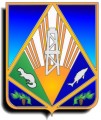 Комитет экономической политики администрации Ханты-Мансийского районаПамятка Сроки хранения документов по охране труда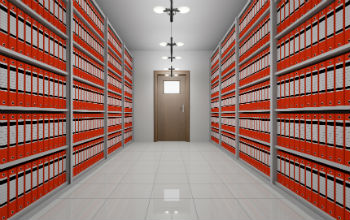 г. Ханты-Мансийск 2023Управление процессом хранения документации в архивах в Российской Федерации проводится согласно положениям закона Российской Федерации №125-ФЗ «Об архивном деле в Российской Федерации», который был принят 01 октября 2004 г. Сроки хранения основных документов по охране труда утверждены приказом Федерального архивного агентства от 20 декабря 2019 года № 236 «Об утверждении перечня типовых управленческих архивных документов, образующихся в процессе деятельности государственных органов, органов местного самоуправления и организаций, с указанием сроков их хранения». СРОКИ ХРАНЕНИЯ ДОКУМЕНТОВ ПО ОХРАНЕ ТРУДАВид документаСрок храненияОснование по Перечню, утв. приказом Росархива от 20.12.2019 № 236Общие документыОбщие документыОбщие документыКоллективные договорыПостоянноПрисланные для сведения – до минования надобностиПункт 386Соглашения генеральные, межрегиональные, региональные, отраслевые (межотраслевые), территориальные и иные соглашенияПостоянноПункт 385Приказы, распоряжения; документы (справки, сводки, информация, доклады) к ним: Приказы, распоряжения; документы (справки, сводки, информация, доклады) к ним: Пункт 19·         по основной (профильной) деятельностиПостоянноПрисланные для сведения – до минования надобностиВ организациях, которые не комплектуют государственные и муниципальные архивы – до ликвидации организацииПункт 19по административно-хозяйственным вопросам5 летПункт 19Документы (справки, доклады, отчеты, переписка) о выполнении приказов, распоряжений5 летЗатем документ может быть отобран на постоянное хранение по результатам экспертизы их ценностиПункт 21Документы по специальной оценке условий труда (положения, протоколы, решения, предложения, заключения, отчет о проведении спецоценки, карты специальной оценки условий труда):Документы по специальной оценке условий труда (положения, протоколы, решения, предложения, заключения, отчет о проведении спецоценки, карты специальной оценки условий труда):Пункт 407по месту проведения45 летПри вредных и опасных условиях труда – 75 лет, если закончены делопроизводством до 1 января 2003 года, 50 лет – если после 1 января 2003 годаПункт 407в других организациях5 лет после истечения срока действия сертификатаПункт 407Правила, инструкции, регламенты: Правила, инструкции, регламенты: Пункт 8по месту утвержденияПостоянноПункт 8в других организациях1 год после замены новымиПункт 8Первичные статистические данные (отчеты) о деятельности респондента, представляемые субъекту официального статистического учета:Первичные статистические данные (отчеты) о деятельности респондента, представляемые субъекту официального статистического учета:Пункт 335годовые и с большей периодичностью, единовременныеПостоянноПункт 335полугодовые, квартальные5 лет, при отсутствии годовых – постоянноПункт 335месячные3 года, при отсутствии годовых, полугодовых и квартальных – постоянноПункт 335декадные, еженедельные1 годПункт 335Сертификаты соответствия работ по охране труда (сертификаты безопасности)5 лет после истечения срока действия сертификатаПункт 408Переписка по вопросам охраны труда5 летПункт 430Улучшение условий трудаУлучшение условий трудаУлучшение условий трудаДокументы (справки, предложения, обоснования, переписка) о состоянии и мерах по улучшению охраны труда5 летПункт 409Вредные условия трудаВредные условия трудаВредные условия трудаПеречни работ с вредными, опасными условиями труда, при выполнении которых запрещается применение труда лиц, не достигших 18-летнего возраста, женщин:Перечни работ с вредными, опасными условиями труда, при выполнении которых запрещается применение труда лиц, не достигших 18-летнего возраста, женщин:Пункт 410по месту утвержденияПостоянноПункт 410в других организацияхДо замены новымиПункт 410Списки работающих на производстве с вредными, опасными условиями труда75 лет, если закончены делопроизводством до 1 января 2003 года, 50 лет – если после 1 января 2003 годаПункт 414Табели (графики), журналы учета рабочего времени5 летПри вредных и опасных условиях труда – 75 лет, если закончены делопроизводством до 1 января 2003 года, 50 лет – если после 1 января 2003 годаПункт 402Документы (заявления, докладные записки, справки, информации) о переводе работников на сокращенный рабочий день или сокращенную рабочую неделю5 летПри вредных и опасных условиях труда – 75 лет, если закончены делопроизводством до 1 января 2003 года, 50 лет – если после 1 января 2003 годаПункт 392Наряды-допуски на производство работ в местах действия вредных и опасных производственных факторов; на выполнение особо опасных и вредных работ1 год после закрытия наряда-допускаПри производственных травмах, авариях и несчастных случаях на производстве – 45 летПункт 415Журнал учета выдачи нарядов-допусков на производство работ в местах действия вредных и опасных производственных факторов; на выполнение особо опасных и вредных работ1 годпосле закрытия нарядов-допусковПри производственных травмах, авариях и несчастных случаях на производстве – 45 летПункт 416Обучение по охране трудаОбучение по охране трудаОбучение по охране трудаДокументы (программы, списки, переписка) по обучению работников охране труда5 летПункт 421Протоколы результатов обучения по охране труда5 летПункт 422Журналы, книги учета: Журналы, книги учета: Пункт 423·         инструктажа по охране труда (вводного и на рабочем месте)45 летПункт 423·         профилактических работ по охране труда, проверки знаний по охране труда5 летПункт 423Графики проведения аттестации, квалификационных экзаменов1 годПункт 490МедосмотрМедосмотрМедосмотрПеречни вредных, опасных производственных факторов и работ, при выполнении которых проводятся обязательные предварительные и периодические медицинские осмотры (обследования):Перечни вредных, опасных производственных факторов и работ, при выполнении которых проводятся обязательные предварительные и периодические медицинские осмотры (обследования):Пункт 411по месту разработки и утвержденияПостоянноПункт 411в других организацияхДо замены новымиПункт 411Документы (порядки, рекомендации, психофизиологические требования) о диагностике (экспертизе) профессиональной пригодности работников:Документы (порядки, рекомендации, психофизиологические требования) о диагностике (экспертизе) профессиональной пригодности работников:Пункт 412по месту утвержденияПостоянноПункт 412в других организацияхДо замены новымиПункт 412Протоколы, заключения психофизиологических обследований работников5 лет, если закончены делопроизводством до 1 января 2003 года, 50 лет – если после 1 января 2003 годаПункт 413Выдача СИЗ и молокаВыдача СИЗ и молокаВыдача СИЗ и молокаНормы обеспечения средствами индивидуальной защиты, смывающими и обезвреживающими средствами, молоком и другими равноценными пищевыми продуктами, лечебно-профилактическим питанием:Нормы обеспечения средствами индивидуальной защиты, смывающими и обезвреживающими средствами, молоком и другими равноценными пищевыми продуктами, лечебно-профилактическим питанием:Пункт 426по месту составления и утвержденияПостоянноПункт 426в других организациях3 года после замены новымиПункт 426Документы (докладные записки, акты, заключения, переписка) об обеспечении рабочих и служащих средствами индивидуальной защиты, смывающими и обезвреживающими средствами, молоком и другими равноценными пищевыми продуктами, лечебно-профилактическим питанием3 годаПри отсутствии других документов о вредных и опасных условиях труда акты, заключения – 75 лет, если закончены делопроизводством до 1 января 2003 года, 50 лет – если после 1 января 2003 годаПункт 427Списки (ведомости) на выдачу средств индивидуальной защиты, смывающими и обезвреживающими средствами, молоком и другими равноценными пищевыми продуктами, лечебно-профилактическим питанием1 годПункт 428Травматизм и профзаболеванияТравматизм и профзаболеванияТравматизм и профзаболеванияДокументы (заключения, справки, сведения) о причинах заболеваемости работников организаций5 летЗатем документ может быть отобран на постоянное хранение по результатам экспертизы их ценностиПункт 418Документы (акты, протоколы, заключения, сведения, справки, переписка) о расследовании и учете профессиональных заболеваний75 лет, если закончены делопроизводством до 1 января 2003 года, 50 лет – если после 1 января 2003 годаПункт 419Договоры добровольного страхования работников от несчастных случаев на производстве и профессиональных заболеваний5 лет после истечения срока действия договора, после прекращения обязательств по договоруПункт 420Документы (акты, заключения, отчеты, протоколы, справки, эскизы, схемы, фото и видеодокументы, выписки из журналов инструктажа по охране труда) о производственных травмах, авариях и несчастных случаях на производстве:Документы (акты, заключения, отчеты, протоколы, справки, эскизы, схемы, фото и видеодокументы, выписки из журналов инструктажа по охране труда) о производственных травмах, авариях и несчастных случаях на производстве:Пункт 425по месту составления45 летСвязанные с крупным материальным ущербом и человеческими жертвами – ПостоянноПункт 425в других организациях5 летПункт 425Книги, журналы регистрации, базы данных несчастных случаев на производстве, учета аварий45 летПункт 424Документы по результатам надзорных проверокДокументы по результатам надзорных проверокДокументы по результатам надзорных проверокПереписка о наложенных на организацию взысканиях, штрафах5 летПункт 288Пожарная безопасностьПожарная безопасностьПожарная безопасностьДокументы (планы, отчеты, инструкции, докладные, служебные записки, акты, справки, переписка) об обеспечении противопожарного, внутриобъектового, пропускного режимов организации5 летПункт 611Документы (акты, заключения, переписка) о пожарах5 летС человеческими жертвами, при уничтожении документов в результате пожара – постоянноПункт 612Журналы учета инструктажей по пожарной безопасности3 годаПункт 613Списки противопожарного оборудования и инвентаря5 лет после замены новымиПункт 614Переписка о приобретении противопожарного оборудования и инвентаря3 годаПункт 615Планы и схемы оповещения граждан, пребывающих в запасе, при объявлении мобилизацииДо замены новымиПункт 616Гражданская оборона и защита от чрезвычайных ситуацийГражданская оборона и защита от чрезвычайных ситуацийГражданская оборона и защита от чрезвычайных ситуацийПаспорта безопасности объектов (территорий) с массовым пребыванием людей5 лет после актуализации паспорта безопасностиПункт 594Паспорта безопасности объектов топливно-энергетического комплекса25 лет после актуализации паспорта безопасностиПункт 595Документы (протоколы, планы, отчеты, информации, справки, акты, переписка) о повышении антитеррористической защищенности организации5 летЗатем документ может быть отобран на постоянное хранение по результатам экспертизы их ценностиПункт 597Журналы инструктажа по антитеррористической защищенности и гражданской обороне3 годаПункт 598Документы (планы, акты, отчеты, справки, списки, переписка) об организации работы по гражданской обороне и защите от чрезвычайных ситуаций5 летПункт 601Планы подготовки и приведения в готовность нештатных формирований гражданской обороны5 лет после замены новымиПункт 602Планы действий по предупреждению и ликвидации чрезвычайных ситуаций5 лет после замены новымиПункт 603Переписка о мерах по предупреждению чрезвычайных ситуаций5 летПункт 604Планы-схемы эвакуации из здания при чрезвычайных ситуацияхДо замены новымиПункт 606Журнал вводного инструктажа по гражданской обороне и защите от чрезвычайных ситуаций3 годаПункт 608Журналы учета занятий по гражданской обороне и защите от чрезвычайных ситуаций3 годаПункт 609Санитарные требованияСанитарные требованияСанитарные требованияДокументы (заявки, акты, переписка) о содержании зданий, строений, сооружений, прилегающих территорий в надлежащем техническом и санитарном состоянии3 годаПункт 539Гигиенические требования к условиям труда инвалидов:Гигиенические требования к условиям труда инвалидов:Пункт 417·         по месту утвержденияПостоянноПункт 417·         в других организацияхДо замены новымиПункт 417Документы (акты, доклады, справки, заключения, переписка) о соответствии (несоответствии) санитарно-эпидемиологическим и гигиеническим требованиям условий деятельности, территорий, зданий, строений, сооружений, помещений, оборудования, транспортных средств5 летЗатем документ может быть отобран на постоянное хранение по результатам экспертизы их ценностиПункт 429